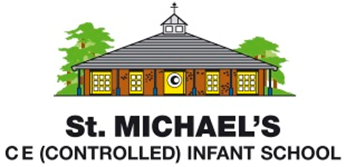 Music Long-term Curriculum PlanningAutumn 1Autumn 1Autumn 2Spring 1Spring 2Summer 1Summer 2Summer 2Year RUnitOn the BeachOn the BeachTapping TeddiesChinese and Lunar New YearTraditional TalesMinibeastsThe WeatherThe WeatherYear RMusical Dimension FocusTimbreTimbreDynamics and TempoDuration (Steady Beat)Structure and PitchDuration and TimbreDynamics and TempoDynamics and TempoYear RMusical Skills IntroducedListening and RespondingDescribing and DiscussingSingingPlayingRehearsing and PerformingNotatingListening and RespondingDescribing and DiscussingSingingPlayingRehearsing and PerformingNotatingListening and RespondingDescribing and DiscussingSingingPlayingRehearsing and PerformingNotatingListening and RespondingDescribing and DiscussingSingingPlayingRehearsing and PerformingNotatingListening and RespondingDescribing and DiscussingSingingPlayingRehearsing and PerformingNotatingListening and RespondingDescribing and DiscussingSingingPlayingRehearsing and PerformingNotatingListening and RespondingDescribing and DiscussingSingingPlayingRehearsing and PerformingNotatingListening and RespondingDescribing and DiscussingSingingPlayingRehearsing and PerformingNotatingYear 1UnitRosie’s WalkRosie’s WalkRobots and ToysThe Old CastleThe Old CastleUnderwater AdventureAnimal MagicAnimal MagicYear 1Musical Dimension FocusDurationDurationDynamics and TempoTimbreTimbrePitch, StructureTextureTextureYear 1Musical Skills DevelopedListening and RespondingDescribing and DiscussingSingingPlayingRehearsing and Performing
NotatingListening and RespondingDescribing and DiscussingSingingPlayingRehearsing and Performing
NotatingListening and RespondingDescribing and DiscussingSingingPlayingRehearsing and Performing
NotatingListening and RespondingDescribing and DiscussingSingingPlayingRehearsing and Performing
NotatingListening and RespondingDescribing and DiscussingSingingPlayingRehearsing and Performing
NotatingListening and RespondingDescribing and DiscussingSingingPlayingRehearsing and Performing
NotatingListening and RespondingDescribing and DiscussingSingingPlayingRehearsing and Performing
NotatingListening and RespondingDescribing and DiscussingSingingPlayingRehearsing and Performing
NotatingYear 2UnitVoice – Fun and gamesVoice – StarlightVoice – StarlightTuned Instruments – High and LowTuned Instruments – High and LowRainforestRainforestSeasideYear 2Musical Dimension FocusPitch, Structure, Duration, DynamicsPitch, Structure, Timbre, TexturePitch, Structure, Timbre, TexturePitchPitchDynamics and StructureDynamics and StructureTempo and TextureYear 2Musical Skills Developed FurtherListening and RespondingDescribing and DiscussingSingingPlaying
Rehearsing and Performing
NotatingListening and RespondingDescribing and DiscussingSingingPlaying
Rehearsing and Performing
NotatingListening and RespondingDescribing and DiscussingSingingPlaying
Rehearsing and Performing
NotatingListening and RespondingDescribing and DiscussingSingingPlaying
Rehearsing and Performing
NotatingListening and RespondingDescribing and DiscussingSingingPlaying
Rehearsing and Performing
NotatingListening and RespondingDescribing and DiscussingSingingPlaying
Rehearsing and Performing
NotatingListening and RespondingDescribing and DiscussingSingingPlaying
Rehearsing and Performing
NotatingListening and RespondingDescribing and DiscussingSingingPlaying
Rehearsing and Performing
Notating